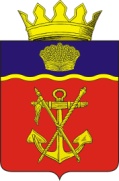 АДМИНИСТРАЦИЯ    КАЛАЧЁВСКОГО МУНИЦИПАЛЬНОГО РАЙОНА    ВОЛГОГРАДСКОЙ ОБЛАСТИПОСТАНОВЛЕНИЕ от________________2014г.   №_____ Об утверждении административного регламента предоставления муниципальной услуги «Предоставление юридическим и физическим лицам в постоянное (бессрочное) пользование, безвозмездное срочное пользование, аренду, собственность бесплатно земельных участков из состава земель, государственная собственность на которые не разграничена»В целях реализации Федерального Закона от 27.07.2010 N 210-ФЗ "Об организации предоставления государственных и муниципальных услуг", руководствуясь постановлением администрации Калачевского муниципального района N 1950 от 28.10.2011 "О Порядке формирования и ведения муниципальной информационной системы "Реестр муниципальных услуг (функций) Калачевского муниципального района", Уставом Калачевского муниципального района Волгоградской области, постановляю:	1.Утвердить административный регламент предоставления муниципальной услуги "Предоставление юридическим и физическим лицам в постоянное (бессрочное) пользование, безвозмездное срочное пользование, аренду, собственность бесплатно земельных участков из состава земель, государственная собственность на которые не разграничена" (приложение).2.Настоящее постановление подлежит официальному опубликованию.3.Контроль за исполнением настоящего постановления возложить на первого заместителя главы администрации    Калачевского муниципального района  Волгоградской области А.Н. Архангельского.Глава администрацииКалачевского муниципального района                               Т.И.  Нургалеев